In deze eindejaarsnieuwsbrief:Terugblik 2020 (spoiler: één ster)Ontwikkeling online leren Ontwikkelingen KnowdisOp naar 2021! Terugblik 2020Beste Arnold, We zitten in de laatste dagen van 2020. Voor veel mensen en bedrijven was dit niet het fijnste jaar. Plannen konden vaak de prullenbak in en voor velen is 2020 een kwestie van overleven geweest. Een aantal van onze partners zag trainingen wegvallen en omzet verdwijnen. Ook Knowdis heeft dat gemerkt, door het teruglopen van blended trainingen van partners. Gelukkig lijkt het inmiddels weer wat op te leven.Tegelijkertijd hebben we met ons unieke concept - geen (grote) investeringen voor trainers - veel nieuwe partners mogen verwelkomen en voor bestaande partners cursussen gemaakt of uitgebreid met mooie interactieve onderdelen. En zijn we doorgegaan met ontwikkelen: het nieuwe deelnemerportaal, nieuwe toetsmogelijkheden en de levendige interactieve onderdelen. Verderop in deze nieuwsbrief vertellen we meer over deze mogelijkheden.Ontwikkeling online leren E-learning heeft in 2020 een boost gekregen, uiteraard ook voor aanbieders van trainingen en opleidingen. Uit onderzoek van de NRTO blijkt dat bijna driekwart van de bedrijven meer gebruik maakt van online leermiddelen. (Artikel NRTO, 1-12-2020)Online leren wordt ingezet voor meerdere doeleinden: aanbieders willen bestaande klanten kunnen blijven bedienen, kosten besparen en/of de kwaliteit van klassikale momenten verhogen door blended learning en nieuwe klanten binnenhalen.Ontwikkelingen KnowdisWe hebben veel nieuwe partners mogen verwelkomen, en mooie nieuwe cursussen gemaakt. Maar, interessanter voor jou, wij hebben nieuwe mogelijkheden aan Knowdis toegevoegd:Interactieve elementen om content mooier te tonen of om mee te oefenen, zoals een in-course presentatie, een branching scenario, hotspot-afbeeldingen en interactieve video. Bekijk alle mogelijkheden hier: knowdis.nl/interactief Deelnemerportaal, met individueel cursusoverzicht en de mogelijkheid om cursussen of modules verspreid in de tijd aan te biedenToetsmogelijkheden, met instelbaar aantal pogingen, te behalen score en eventueel certificaten.Als je vragen hebt over een van deze mogelijkheden, bel of mail ons even!Op naar 2021!Nog even volhouden, dan kunnen we weer gewoon bij elkaar op bezoek, uit eten, naar een feestje. En natuurlijk volop trainingen verzorgen. Als Knowdis daarbij kan helpen dan doen we dat natuurlijk! We denken graag mee. Bijvoorbeeld over het vergroten van je capaciteit door cursussen deels online aan te bieden, of over het binnenhalen van meer klanten met een basiscursus – en altijd over didactiek en commercie. En uiteraard nemen wij je alle zorg uit handen, kosteloos of met een geringe investering.Voor nu danken we je heel hartelijk voor de fijne samenwerking dit jaar en wensen we jou en je familie hele fijne kerstdagen en een oprecht fantastisch 2021!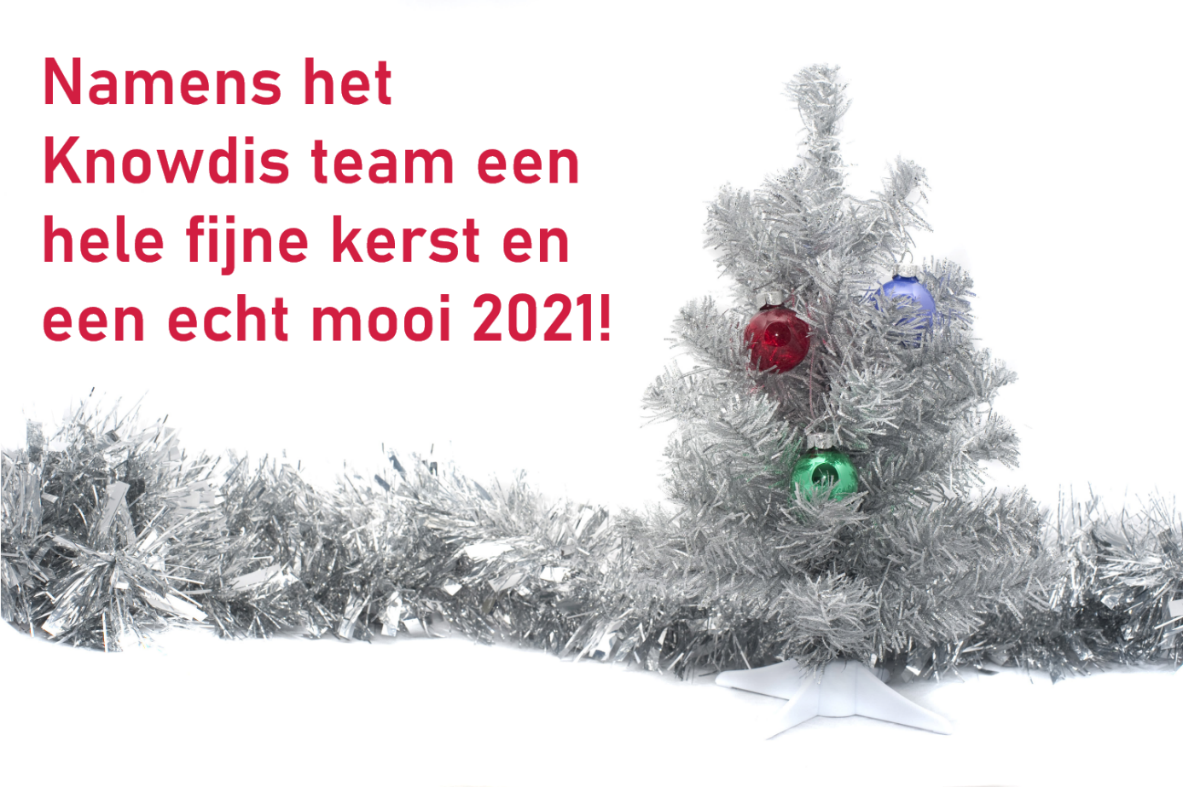 knowdis.nl   contact@knowdis.nl   010 8421340Wil je geen e-mail van Knowdis meer ontvangen? Schrijf je hier uit.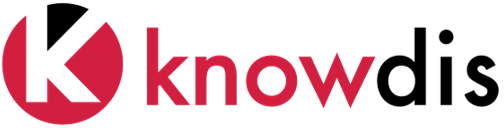 Eindejaarsnieuwsbrief